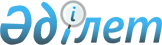 Об установлении ветеринарного режима карантинной зоны с введением 
ограничительных мероприятий в селе Сарногай Новопокровского сельского округа Бородулихинского района
					
			Утративший силу
			
			
		
					Постановление акимата Бородулихинского района Восточно-Казахстанской области от 28 сентября 2012 года N 496. Зарегистрировано Департаментом юстиции Восточно-Казахстанской области 15 октября 2012 года за N 2704. Утратило силу постановлением акимата Бородулихинского района Восточно-Казахстанской области 13 декабря 2012 года N 545

      Сноска. Утратило силу постановлением акимата Бородулихинского района Восточно-Казахстанской области 13.12.2012 N 545.

      

      На основании подпункта 18) пункта 1 статьи 31 Закона Республики Казахстан от 23 января 2001 года № 148 «О местном государственном управлении и самоуправлении в Республике Казахстан», подпункта 9) пункта 2 статьи 10 Закона Республики Казахстан от 10 июля 2002 года № 339 «О ветеринарии», представления главного государственного ветеринарно-санитарного инспектора Бородулихинского района от 18 сентября 2012 года № 689, акимат Бородулихинского района ПОСТАНОВЛЯЕТ:



      1. Установить ветеринарный режим карантинной зоны с введением ограничительных мероприятий в связи с выявлением заболевания бешенства среди собак в селе Сарногай Новопокровского сельского округа Бородулихинского района.



      2. Рекомендовать начальнику государственного учреждения «Бородулихинская районная территориальная инспекция Комитета ветеринарного контроля и надзора Министерства сельского хозяйства Республики Казахстан» (Т. Кадирову), а также начальнику государственного учреждения Департамента государственного санитарно-эпидемиологического надзора по Восточно-Казахстанской области управления государственного санитарно-эпидемиологического надзора по Бородулихинскому району (Г. Сулейменову) организацию и проведение соответствующих мероприятий.



      3. Контроль за исполнением настоящего постановления возложить на заместителя акима района Нургожина А. А.



      4. Настоящее постановление вводится в действие по истечении десяти календарных дней после дня его первого официального опубликования.

      

      

      Аким района                                     Г. Акулов      Согласовано:

      

      Начальник ГУ «Бородулихинская

      районная территориальная инспекция

      Комитета ветеринарного контроля и

      надзора Республики Казахстан»                   Т. Кадиров

                                            «28» сентября 2012 г.      Начальник Департамента Комитета

      государственного санитарно-эпидемиологического

      надзора Министерства здравоохранения

      Республики Казахстан по

      Восточно-Казахстанской области управления

      государственного санитарно-эпидемиологического

      надзора по Бородулихинскому району              Г. Сулейменов

                                               «28» сентября 2012 г.
					© 2012. РГП на ПХВ «Институт законодательства и правовой информации Республики Казахстан» Министерства юстиции Республики Казахстан
				